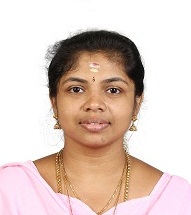 EDUCATIONAL QUALIFICATIONPh.D      :     Computer Science and Engineering (Cloud Computing), 2014CEG Campus, Anna University -Chennai-25PG         :	M.E, Computer Science and Engineering, Anna University, Chennai-25. 89%  - Gold Medalists, University Rank Holder.	UG        :     	B.E, Electronics and Communication Engineering, 2000AVC College of Engineering – BDU	72%  - Second Rank HolderTeaching & Research Experience:     15 yearsTitle of Ph.D. Thesis	: “MaaS” - Fast and Secured Retrieval    of Data in Cloud using Metadata as a Service.Supervisor Recognition Details : Ph.D. & M.S. (By Research)Ref No. 	 : 	2640022University	 : 	Anna University, Chennai-25Research interestCloud Computing :  Security & Resource ProvisioningBigdata  :  Data Analytics & Data VisualizationSoftware Defined Networking  : Traffic EngineeringVirtualization   :   Network virtualization & Storage virtualization